Волейбол, приз В. Токарева     17 декабря в г.  Добрянка прошли  традиционные  муниципальные соревнования по волейболу на кубок  Василия Токарева.       Поздравляем победителей в программе соревнований среди  женских команд  до 9 класса – сборную девушек МАОУ «Полазненской СОШ № 1».      Благодарим: Тихонович Арину, Пингину Анастасию, Жижину Полину, Строеву Алину, Жукову Анастасию, Гурьеву Ксению, Курбанбаеву Мухлису, Красильникову Алину.       Приятно, что Тихонович Арина признана лучшим игроком турнира в своей возрастной группе!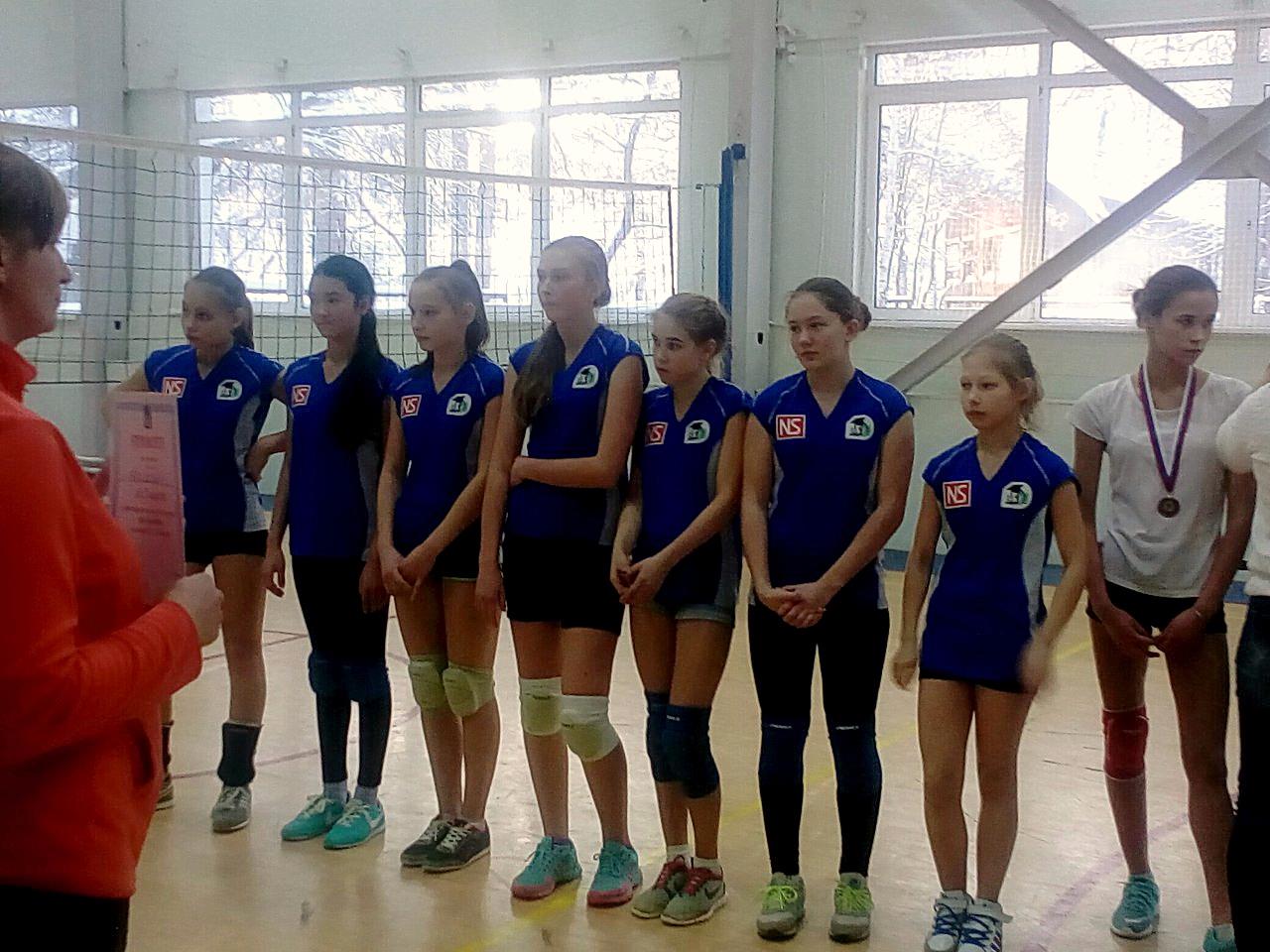     Поздравляем бронзовых призеров этого турнира  – сборную юношей школы: Шишкина Александра, Кузнецова Никиту, Шилоносова Егора, Шаргу Вадима, Червякова Максима, Балдина Дмитрия, Васькина Арсения!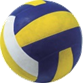 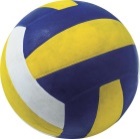 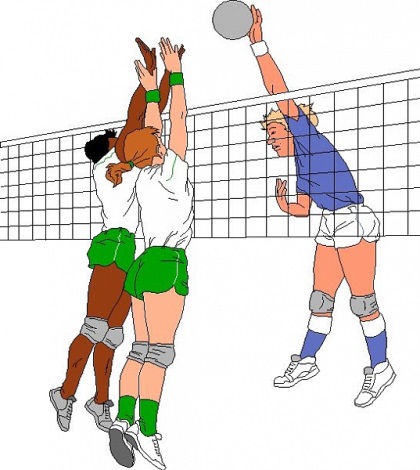 